Intitulé du projetSpelling BeeDESCRIPTIFCe projet fédérateur s’inscrit dans le cadre du cinquième chapitre de la délibération n°127 du 13 janvier 2021 portant sur l’organisation de l’enseignement primaire de la Nouvelle-Calédonie. Il vise à ouvrir l’école sur la région Océanie et sur le monde.L’apprentissage des langues vivantes étrangères et régionales tient une place fondamentale dans la construction de la citoyenneté, l’enrichissement de la personnalité et l’ouverture au monde.Depuis 1925, le Scripps Spelling Bee est une compétition nationale orale aux Etats-Unis. Au travers de l’épellation, elle développe l’orthographe, le vocabulaire et même la syntaxe de manière ludique chez les élèves. La DENC propose d’adapter cet évènement à l’échelle du pays en tenant compte des paramètres d’apprentissage de l’anglais (élèves non natifs, niveau hétérogène d’anglais).DOMAINES DU SOCLE CONCERNES(socle commun de connaissances, de compétences et de valeurs)Ce projet s’appuiera sur les trois premiers domaines du socle commun de connaissances, de compétences et de valeurs, au cycle 3.D1. Les langages pour penser et communiquerD2. Les méthodes et outils pour apprendreD3. La formation de la personne et du citoyenEVALUATION, VALORISATIONFINALE : le 2 septembre 2022  par visioconférenceOUTILS, SUPPORTS, ACCOMPAGNEMENT, …Une liste de 300 mots sera transmise aux classes participantes dès leur inscription, elle constitue la liste de référence pour ce concours.Conforme aux progressions élaborées par la DENC et correspondant aux niveaux d’apprentissage de 1 à 5, elle présente un ordre croissant de difficulté. Hormis le site officiel du National Spelling Bee (www.spellingbee.com), des pistes d’exploitation et d’accompagnement sont également disponibles sur les sites suivants: www.spelling-words-well.comwww.k12reader.comwww.games.wordreference.comwww.k5learning.comPUBLIC CONCERNE 
(cycle / niveau-x)Cycle 3 / CM2, s’agissant des écoles bilingues, une catégorie spéciale pourra leur être réservée en fonction du nombre de classes participantes.MODALITES D’INSCRIPTION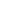 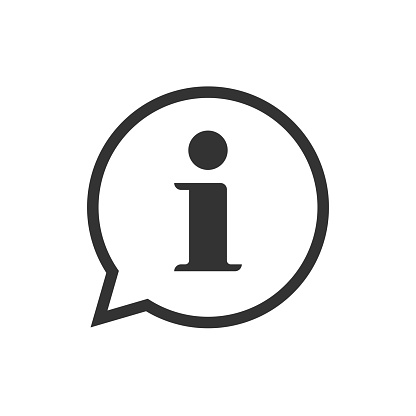 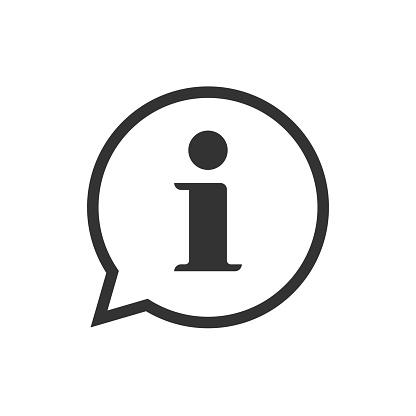 1 – Renseigner la fiche d’inscription2 – Transmettre par mail au format WORD la fiche d’inscription pour le :04 mars 2022 délai de rigueurà l’IEP en mettant en copie le/la coordonnateur (trice) du projet fédérateur et la direction de l’éducation/enseignement provinciale concernée (pour la DES : fiche d’inscription du guichet de l’offre éducative).CALENDRIER, DUREEEntraînement dans les écoles : fin avril à fin aoûtFINALE : le 2 septembre 2022 par visioconférenceCoordonnateur  et suivi du projetCourrielTéléphoneSigrid CHATELOTmanuela.chatenay@gouv.nc26 21 48Nom du CP référent de la circonscription : ________________________________________________Commune : ___________________________________   École : ______________________________	Adresse    : ________________________________________________________________________	Code postal : _________________	   Commune : _________________________________________ 	Téléphone : /____/____/____/  Courriel : _________________________________________________Descriptif de la production finale envisagée :	____________________________________________________________________________________________________________________________________________________________________________________________________________________________________________________________________________________________________________________________________________________________